INTAKEFORMULIER ADOPTANT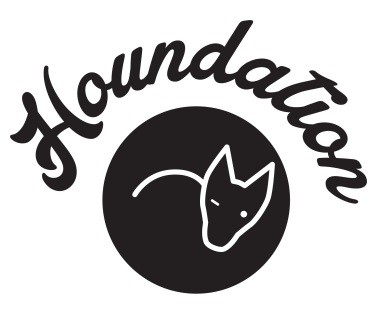 Stichting Houndation bemiddelt bij adopties vanuit de gedachte dat een hond een nieuw blijvend thuis vindt. Daarom is het van belang dat u een weloverwogen keuze maakt, alvorens u besluit om een hond te adopteren. Een hond kan 15 jaar oud worden. Het adopteren van een hond heeft dus voor vele jaren een belangrijke invloed op uw leven. Het opvoeden van een hond kost tijd en geld. Met dit formulier kan de stichting een duidelijk beeld krijgen van uw woon-en leefsituatie en wensen en verwachtingen, om zo te kunnen beoordelen welk dier mogelijk het beste bij u past. Er is dus geen ‘goed’ of ‘fout’ antwoord, een juiste match is waar we voor gaan.Wij willen u vragen om dit formulier volledig en naar waarheid in te vullen en retour te zenden naarinfo@houndation.com. Uiteraard zal er zorgvuldig met uw gegevens worden omgegaan.Uw gegevens Dhr / mevr:	Geboortedatum:	Naam eventuele partner:	:Kind(eren):………………………………………………………………………………………………………………………Adres: 	Postcode & Woonplaats: 	Telefoon thuis / mobiel: 	Emailadres: 	Het adopteren en uw ervaring / verwachtingHoe bent u bij Stichting Houndation terecht gekomen?……………………………………………………………………………………………………………………………….Wat is de reden waarom u een hond wilt adopteren?……………………………………………………………………………………………………………………………….Heeft u ervaring met honden? En zo ja, wat is uw ervaring (hoe lang, eigen / oppas hond, wanneer etc)? Zo nee, wat verwacht u?……………………………………………………………………………………………………………………………….Als u de keuze zou hebben om een hond uit te mogen kiezen, waar gaat uw voorkeur naar uit? En waarom? (Bv. Reu / teef / reeds gecastreerd / puppy)……………………………………………………………………………………………………………………………….Welke uiterlijke kenmerken vindt u belangrijk? Groot, klein, langharig, kortharig, type (bv berghond, herdermix, retrievermix, onherleidbare kruising)?……………………………………………………………………………………………………………………………….Welke eigenschappen vindt u belangrijk aan een hond? Bv rustig, energiek, waaks, baasgericht, allemansvriend, etc. ……………………………………………………………………………………………………………………………….Welke aangeleerde zaken vindt u belangrijk? Bv alleen zijn, niet blaffen, zindelijkheid etc.……………………………………………………………………………………………………………………………….Moet de hond dit al kunnen, of wil u dat zelf aanleren?……………………………………………………………………………………………………………………………….Woonsituatie & gezinUit hoeveel personen bestaat uw gezin?……………………………………………………………………………………………………………………………….Indien u kinderen heeft, wat is de leeftijd? En zijn zij honden gewend?……………………………………………………………………………………………………………………………….Is het mogelijk dat u of een van uw gezinsleden allergisch is? Heeft u hier een test op gedaan?……………………………………………………………………………………………………………………………….U bent op dit moment: (*)fulltime student / parttime studentthuis werkendgepensioneerdfulltime baan, beroep……………………………..parttime baan, beroep …………………………….in de ziektewetanders	Hoe lang moet de hond doordeweeks alleen zijn?……………………………………………………………………………………………………………………………….Hoe regelt u vakantie opvang?……………………………………………………………………………………………………………………………….Per welke datum zou u een adoptiehond in huis kunnen opnemen? ……………………………………………………………………………………………………………………………….Wat voor woning heeft u?eigen huis eigen flat / appartement / bovenwoning / etagehuurhuisanders	NB: wij vragen dit, omdat in sommige (huur)woningen honden niet toegestaan zijnHeeft u een tuin? Of andere buitenruimte? Is deze volledig afgesloten?……………………………………………………………………………………………………………………………….HuisdierenZijn er honden in uw huishouden? (*) zo ja, hoeveel, wat is de leeftijd en geslacht van deze hond(en)? Is/zijn deze hond(en) gecastreerd?……………………………………………………………………………………………………………………………….Zijn er andere huisdieren in uw huishouden? Zo ja, welke? En zijn zij honden gewend?……………………………………………………………………………………………………………………………….Adoptie Bulgaarse hondBent u zich bewust van de verantwoordelijkheid die het in huis hebben van een hond van Stichting Houndation (en een ex zwerfhond in het bijzonder) met zich meebrengt en bent u bereid om deze op u te nemen? ……………………………………………………………………………………………………………………………….Heeft u voldoende informatie ontvangen of zelf opgezocht over het adopteren van een buitenlandse (zwerf)hond?……………………………………………………………………………………………………………………………….Bent u bereid om dagelijkse beweging, training en spel aan de hond te geven? Hoeveel of hoe vaak?……………………………………………………………………………………………………………………………….Bent u bereid om alle medische kosten op zich te nemen? En welke? Denk aan spoedeisende hulp, entingen, ontworming, ontvlooiing etc.……………………………………………………………………………………………………………………………….Bent u bereid, indien u een hond heeft geadopteerd en u verhuist, om stichting Houndation hiervan op de hoogte te stellen? ……………………………………………………………………………………………………………………………….Indien u een pup wilt adopteren, bent u bereid om aan onze verplichting te voldoen door deze op de juiste leeftijd op eigen kosten te castreren (geldt voor zowel reutjes als teefjes) en ons daarvan direct op de hoogte te stellen? ……………………………………………………………………………………………………………………………….Hoe bent u van plan de hond te gaan trainen? Gaat u naar een hondenschool?……………………………………………………………………………………………………………………………….Wat zou voor u een reden kunnen zijn om een hond ‘weg te doen’ (af te staan)?……………………………………………………………………………………………………………………………….Bedankt dat u de tijd heeft genomen om dit intakeformulier in te vullen. Wij zijn dankbaar dat u overweegt om een hond van Stichting Houndation te adopteren en zo lid van onze ‘Houndation family’ te worden en actief bij te dragen aan de hulp tbv zwerf- en asielhonden in Bulgarije